Code of Behaviour for Adults Supervising Children It is important for all personnel to: Treat all children with respect and dignityTreat all children equallyModel positive, appropriate behaviour to all children we come into contact withBe aware of the Church’s child protection and child safeguarding policyChallenge and report abusive and potentially abusive behaviour Develop a culture of openness, honesty and safetyDevelop a culture where children have permission to tell and to talk about any concerns or worries that they may haveRespect each child’s boundaries and support them to develop their own understanding and sense of their rights Be aware of their responsibility for the safety of all children in their careWork in open environmentsHelp children to know what they can do if they have a problemAdults must never: Hit or otherwise physically assault or abuse childrenDevelop sexual relationships with childrenDevelop relationships with children that could in any way be deemed exploitative or abusiveAct in any way that may be abusive or may place a child at risk of abuseUse language, make suggestions or offer advice that is inappropriate, offensive or abusiveDo things for a child of a personal nature that they can do themselves Condone or participate in behaviour that is illegal, unsafe or abusiveAct in any way that is intended to intimidate, shame, humiliate, belittle or degrade Engage in discriminatory behaviour or language in relation to race, culture, age, gender, disability, religion, sexual orientation or political viewsConsume alcohol, tobacco or illegal drugs while having responsibility for or in the presence of childrenIn general, it is inappropriate to:Take children away or to your own home, especially where they will be alone with youInvolve children in one-to-one contact; activities should usually be supervised by at least two adults However, there may be two circumstances where this may occur:In a reactive situation, for example when a young person requests a one-to-one meeting with you without warning, or where a young person has had to be removed from a group as part of a code of behaviourAs part of a planned structured piece of work (for example one-to-one music tuition)Please read and initial the following: 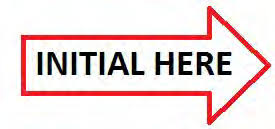 Safeguarding Procedures Confidentiality Declaration I agree to implement the code of behaviour for adults when working with children. I also agree to follow the safeguarding procedures and confidentiality declaration as outlined in this document. Signed: _______________________________			Date: ________________Parish: Name: Role: Date:Please read and confirm your agreement by writing your initials in the box provided I confirm that I… Insert initials have been made aware of the child safeguarding policy and procedures including the code of behaviour for adults/children; agree to complete Garda Vetting under the Diocese of Kerry Vetting Office;have been made aware of Diocesan Safeguarding Handbook;if applicable, I will attend a safeguarding information session / safeguarding training programme; agree to work within the Diocese of Kerry Safeguarding Children Policy and Procedures and to report all safeguarding concerns to the Designated Liaison Person. Please read and confirm your agreement by writing your initials in box provided I confirm that I… Insert initialswill keep all sensitive and personal information that is disclosed to me or to which I have access to strictly confidential; will only disclose confidential information in accordance with the procedures set out in the safeguarding children policy and procedures or if required to do so in accordance with law or by a court; will only use confidential information for the purpose of the procedures set out in the safeguarding children policy and procedures; if required to disclose confidential or personal information in accordance with law or by virtue of a court or similar order, nothing in this declaration prevents me from doing so. However, in those circumstances, I will inform the relevant Church Authority without delay. 